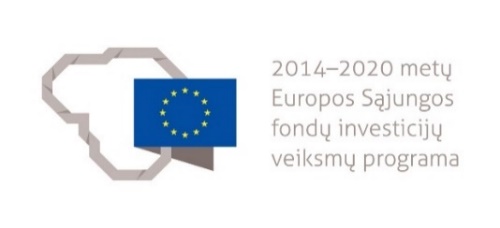 NEFORMALIOJO PROFESINIO MOKYMO PROGRAMA1. PROGRAMOS APIBŪDINIMAS1.1. Programos pavadinimas lietuvių kalba1.2. Programos valstybinis kodas (suteikiamas įregistravus programą)1.3. Švietimo sritis1.4. Švietimo posritis / posričiai1.5. Programos apimtis mokymosi kreditais1.6. Programos apimtis akademinėmis valandomis kontaktiniam darbui, jų pasiskirstymas teoriniam ir praktiniam mokymui1.7. Minimalūs reikalavimai, norint mokytis pagal programą (jeigu nustatyta)1.8. Programoje įgyjamos ar tobulinamos kompetencijos1.9. Papildomi reikalavimai mokymą pagal programą užsakančios ir (ar) mokymą finansuojančios institucijos2. PROGRAMOS TURINYS3. MODULIŲ APRAŠAIModulio pavadinimas – „Hibridinių ir elektrinių transporto priemonių techninė priežiūra ir remontas“_________________________Programa parengta įgyvendinant Projektą „Suaugusiųjų švietimo sistemos plėtra suteikiant besimokantiems asmenims bendrąsias ir pagrindines kompetencijas“  Nr. 09.4.2-ESFA-V-715-01-0002Hibridinių ir elektrinių transporto priemonių techninės priežiūros ir remonto neformaliojo profesinio mokymo programaN43071602Inžinerija ir inžinerinės profesijosVariklinės transporto priemonės, laivai ir orlaiviai10180 akademinių valandų kontaktiniam darbui, iš kurių 54 akademinių valandų skiriama teoriniam mokymui, 126 akademinių valandų – praktiniam mokymui.Vidurinis išsilavinimasKompetencijos pavadinimasKvalifikacijos pavadinimas, lygis pagal Lietuvos kvalifikacijų sandarą, jos valstybinis kodasProfesinio standarto pavadinimas, jo valstybinis kodasTechniškai prižiūrėti hibridines ir elektrines transporto priemones.Transporto priemonių elektronikas, LTKS IVMašinų ir įrangos gamybos, transporto priemonių gamybos, techninės priežiūros ir remonto sektoriaus profesinis standartas, PSC02Remontuoti hibridines ir elektrines transporto priemones.Transporto priemonių elektronikas, LTKS IVMašinų ir įrangos gamybos, transporto priemonių gamybos, techninės priežiūros ir remonto sektoriaus profesinis standartas, PSC02Jei asmens mokymas yra finansuojamas iš Užimtumo tarnybos lėšų, asmeniui, baigusiam programą yra būtinas įgytų kompetencijų vertinimas.Modulio pavadinimas (valstybinis kodas)Modulio LTKS lygisKompetencija(-os)Kompetencijos(-jų) pasiekimą nurodantys mokymosi rezultataiModulio apimtis mokymosi kreditaisAkademinės valandos kontaktiniam darbuiAkademinės valandos kontaktiniam darbuiAkademinės valandos kontaktiniam darbuiModulio pavadinimas (valstybinis kodas)Modulio LTKS lygisKompetencija(-os)Kompetencijos(-jų) pasiekimą nurodantys mokymosi rezultataiModulio apimtis mokymosi kreditaisTeoriniam mokymuiPraktiniam mokymuiIš visoHibridinių ir elektrinių transporto priemonių techninė priežiūra ir remontasIVTechniškai prižiūrėti hibridines ir elektrines transporto priemones.Apibūdinti hibridinių ir elektrinių transporto priemonių sandarą, veikimą, reikalavimus darbui su aukštą įtampą turinčiomis sistemomis ir mazgais ir techninės priežiūros darbus.Parinkti eksploatacines medžiagas ir priemones hibridinių ir elektrinių transporto priemonių techninės priežiūros darbams atlikti.Atlikti hibridinių ir elektrinių transporto priemonių techninę priežiūrą naudojantis gamintojo instrukcijomis ir laikantis darbo saugos bei aplinkosaugos reikalavimų.1054126180Hibridinių ir elektrinių transporto priemonių techninė priežiūra ir remontasIVRemontuoti hibridines ir elektrines transporto priemones.Apibūdinti hibridinių ir elektrinių transporto priemonių gedimus pagal išorinius požymius, jų nustatymo būdus, remonto priemones ir technologijas.Nustatyti hibridinių ir elektrinių transporto priemonių gedimus naudojantis techninės būklės diagnozavimui skirtais prietaisais ir įrenginiais. Šalinti hibridinių ir elektrinių transporto priemonių gedimus laikantis nustatytų gamintojo techninių, darbo saugos ir aplinkosaugos reikalavimų.Atlikti hibridinių ir elektrinių transporto priemonių  sistemų ir mazgų montavimo, derinimo, reguliavimo ir adaptavimo darbus laikantis darbo saugos bei aplinkosaugos reikalavimų.1054126180Valstybinis kodasModulio LTKS lygisIVIVIVIVIVApimtis mokymosi kreditais1010101010Asmens pasirengimo mokytis modulyje reikalavimai (jei taikoma)NetaikomaNetaikomaNetaikomaNetaikomaNetaikomaKompetencijosMokymosi rezultataiRekomenduojamas turinys mokymosi rezultatams pasiektiAkademinės valandos kontaktiniam darbuiAkademinės valandos kontaktiniam darbuiAkademinės valandos kontaktiniam darbuiKompetencijosMokymosi rezultataiRekomenduojamas turinys mokymosi rezultatams pasiektiTeoriniam mokymuiPraktiniam mokymuiIš viso1. Techniškai prižiūrėti hibridines ir elektrines transporto priemones.1.1. Apibūdinti hibridinių ir elektrinių transporto priemonių sandarą, veikimą, reikalavimus darbui su aukštą įtampą turinčiomis sistemomis ir mazgais ir techninės priežiūros darbus.Tema. Transporto priemonių hibridizacijos lygiai•	Hibridinių transporto priemonių tipai ir veikimas•	Elektrinių transporto priemonių tipai ir veikimas•	Hibridinių ir elektrinių transporto priemonių baterijos661. Techniškai prižiūrėti hibridines ir elektrines transporto priemones.1.1. Apibūdinti hibridinių ir elektrinių transporto priemonių sandarą, veikimą, reikalavimus darbui su aukštą įtampą turinčiomis sistemomis ir mazgais ir techninės priežiūros darbus.Tema. Hibridinių ir elektrinių transporto priemonių techninė priežiūra• Hibridinių ir elektrinių transporto priemonių gamintojų numatytas techninės priežiūros periodiškumas• Hibridinių ir elektrinių transporto priemonių charakteristikos ir parametrai66121. Techniškai prižiūrėti hibridines ir elektrines transporto priemones.1.1. Apibūdinti hibridinių ir elektrinių transporto priemonių sandarą, veikimą, reikalavimus darbui su aukštą įtampą turinčiomis sistemomis ir mazgais ir techninės priežiūros darbus.Tema. Darbų saugos reikalavimai dirbant su hibridinių ir elektrinių transporto priemonių aukštomis įtampomis• Reikalavimai darbo vietai• Reikalavimai dirbančiam personalui• Aukštos įtampos atjungimas-prijungimas66121. Techniškai prižiūrėti hibridines ir elektrines transporto priemones.1.2. Parinkti eksploatacines medžiagas ir priemones hibridinių ir elektrinių transporto priemonių techninės priežiūros darbams atliktiTema. Priemonių parinkimas hibridinių ir elektrinių transporto priemonių techninės priežiūros darbams atlikti• Hibridinių pavarų techninės priežiūros priemonės ir įranga• Elektrinių pavarų techninės priežiūros priemonės ir įranga• Akumuliatorių baterijų techninės priežiūros priemonės ir įranga• Elektroninių valdymo blokų naudojantis OBD sąsaja techninės priežiūros priemonės ir įranga48121. Techniškai prižiūrėti hibridines ir elektrines transporto priemones.1.2. Parinkti eksploatacines medžiagas ir priemones hibridinių ir elektrinių transporto priemonių techninės priežiūros darbams atliktiTema. Medžiagų parinkimas hibridinių ir elektrinių transporto priemonių techninės priežiūros darbams atlikti• Hibridinų pavarų eksploatacinės medžiagos• Elektrinių pavarų eksploatacinės medžiagos• Akumuliatorių baterijų eksploatacinės medžiagos48121. Techniškai prižiūrėti hibridines ir elektrines transporto priemones.1.3. Atlikti hibridinių ir elektrinių transporto priemonių techninę priežiūrą naudojantis gamintojo instrukcijomis ir laikantis darbo saugos bei aplinkosaugos reikalavimų.Tema. Pasiruošimas hibridinių ir elektrinių transporto priemonių techninės priežiūros darbams atlikti • Darbo vietos paruošimas hibridinių ir elektrinių transporto priemonių techninei priežiūrai• Hibridinių ir elektrinių transporto priemonių paruošimas techninei priežiūrai• Priemonių paruošimas hibridinių ir elektrinių transporto priemonių techninei priežiūrai• Hibridinių ir elektrinių transporto priemonių techninės priežiūros darbų sekos sudarymas pagal gamintojų instrukcijas iš techninių duomenų bazių48121. Techniškai prižiūrėti hibridines ir elektrines transporto priemones.1.3. Atlikti hibridinių ir elektrinių transporto priemonių techninę priežiūrą naudojantis gamintojo instrukcijomis ir laikantis darbo saugos bei aplinkosaugos reikalavimų.Tema. Hibridinių ir elektrinių transporto priemonių techninės priežiūros atlikimas naudojantis gamintojų nustatytomis transporto priemonių eksploatavimo ir techninės priežiūros darbų atlikimo instrukcijomis ir laikantis darbo saugos bei aplinkosaugos reikalavimų• Hibridinių pavarų techninės priežiūros atlikimas• Elektrinių pavarų techninės priežiūros atlikimas• Akumuliatorių baterijų techninės priežiūros atlikimas• Elektroninių valdymo blokų techninės priežiūros atlikimas naudojantis OBD sąsaja48122. Remontuoti hibridines ir elektrines transporto priemones.2.1. Apibūdinti hibridinių ir elektrinių transporto priemonių gedimus pagal išorinius požymius, jų nustatymo būdus, remonto priemones ir technologijas.Tema. Hibridinių ir elektrinių transporto priemonių gedimų atpažinimas pagal išorinius požymius• Hibridinių pavarų gedimai, jų požymiai, nustatymo būdai ir priemonės• Elektrinių pavarų gedimai, jų požymiai, nustatymo būdai ir priemonės• Akumuliatorių baterijų gedimai, jų požymiai, nustatymo būdai ir priemonės• Techninių parametrų matavimo ir palyginimo būdai ir priemonės48122. Remontuoti hibridines ir elektrines transporto priemones.2.1. Apibūdinti hibridinių ir elektrinių transporto priemonių gedimus pagal išorinius požymius, jų nustatymo būdus, remonto priemones ir technologijas.Tema. Hibridinių ir elektrinių transporto priemonių remontas • Hibridinių ir elektrinių transporto priemonių remonto reikalavimai• Hibridinių ir elektrinių transporto priemonių remonte naudojamos priemonės ir  technologijos• Hibridinių ir elektrinių transporto priemonių ardymo-surinkimo technologijos• Hibridinių ir elektrinių transporto priemonių remonto darbų sekos sudarymas pagal gamintojų instrukcijas iš techninių duomenų bazių48122. Remontuoti hibridines ir elektrines transporto priemones.2.2. Nustatyti hibridinių ir elektrinių transporto priemonių gedimus naudojantis techninės būklės diagnozavimui skirtais prietaisais ir įrenginiais.Tema. Hibridinių ir elektrinių transporto priemonių gedimų nustatymas• Elektroninių valdymo blokų gedimų nustatymas naudojantis OBD sąsaja• Hibridinių ir elektrinių transporto priemonių gedimų nustatymas diagnostiniais prietaisais210122. Remontuoti hibridines ir elektrines transporto priemones.2.2. Nustatyti hibridinių ir elektrinių transporto priemonių gedimus naudojantis techninės būklės diagnozavimui skirtais prietaisais ir įrenginiais.Tema. Hibridinių ir elektrinių transporto priemonių mechanizmų ir sistemų gedimų nustatymas• Mechanizmų ir mechaninių mazgų gedimų nustatymas• Hibridinių ir elektrinių pavarų gedimų nustatymas• Akumuliatorių baterijų gedimų nustatymas• Detalių techninių parametrų matavimas, pakeičiamumo nustatymas210122. Remontuoti hibridines ir elektrines transporto priemones.2.3. Šalinti hibridinių ir elektrinių transporto priemonių gedimus laikantis nustatytų gamintojo techninių, darbo saugos ir aplinkosaugos reikalavimų.Tema. Hibridinių ir elektrinių transporto priemonių remontas, naudojant įvairias technologijas• Detalių remontas naudojant šaltkalviškų darbų operacijas• Detalių remontas litavimo būdu• Detalių remontas klijavimo būdu216182. Remontuoti hibridines ir elektrines transporto priemones.2.3. Šalinti hibridinių ir elektrinių transporto priemonių gedimus laikantis nustatytų gamintojo techninių, darbo saugos ir aplinkosaugos reikalavimų.Tema. Hibridinių ir elektrinių transporto priemonių gedimų šalinimas, laikantis gamintojų reikalavimų, darbo saugos bei aplinkosaugos reikalavimų• Mechanizmų ir mechaninių mazgų remontas• Hibridinių ir elektrinių pavarų remontas• Akumuliatorių baterijų remontas210122. Remontuoti hibridines ir elektrines transporto priemones.2.4. Atlikti hibridinių ir elektrinių transporto priemonių  sistemų ir mazgų montavimo, derinimo, reguliavimo ir adaptavimo darbus laikantis darbo saugos bei aplinkosaugos reikalavimų.Tema. Hibridinių ir elektrinių transporto priemonių sistemų ir mazgų montavimas laikantis gamintojų reikalavimų, darbo saugos bei aplinkosaugos reikalavimų• Hibridinių ir elektrinių pavarų montavimas• Mechanizmų ir mechaninių mazgų montavimas• Akumuliatorių baterijų montavimas210122. Remontuoti hibridines ir elektrines transporto priemones.2.4. Atlikti hibridinių ir elektrinių transporto priemonių  sistemų ir mazgų montavimo, derinimo, reguliavimo ir adaptavimo darbus laikantis darbo saugos bei aplinkosaugos reikalavimų.Tema. Hibridinių ir elektrinių transporto priemonių sistemų ir mazgų derinimas, reguliavimas ir adaptacija• Hibridinių ir elektrinių pavarų adaptacija• Mechanizmų ir mechaninių mazgų reguliavimas• Akumuliatorių baterijų derinimas21012Mokymosi pasiekimų vertinimo kriterijai Paaiškinta hibridinių ir elektrinių transporto priemonių sistemų sandara, veikimas reikalavimai darbui su aukštą įtampa turinčiomis sistemomis ir mazgais bei techninės priežiūros darbai. Paaiškinti elektrinių parametrų matavimo, elektrinių schemų skaitymo pagrindai. Paaiškintos hibridinių ir elektrinių transporto priemonių elektros įrenginių charakteristikos ir parametrai, techninės priežiūros tipai, organizavimas, atliekamų darbų periodiškumas. Parinktos hibridinių ir elektrinių transporto priemonių techninei priežiūrai atlikti naudojamos medžiagos ir priemonės. Paruošta techninės priežiūros atlikimo darbo vieta ir transporto priemonė. Vadovaujantis gamintojų nustatytomis instrukcijomis ir laikantis darbo saugos bei aplinkosaugos reikalavimų, atlikta hibridinių ir elektrinių transporto priemonių techninė priežiūra. Paaiškinti hibridinių ir elektrinių transporto priemonių gedimai, jų požymiai, nustatymo būdai ir priemonės. Paaiškintos hibridinių ir elektrinių transporto priemonių remonte naudojamos priemonės, medžiagos ir technologijos. Pagal išorinius požymius atpažinti galimi hibridinių ir elektrinių transporto priemonių gedimai. Naudojant diagnostikos priemones, nustatyti hibridinių ir elektrinių transporto priemonių gedimai. Naudojant suvirinimo, litavimo, klijavimo remonto būdus ir šaltkalviškų darbų operacijas, atliktas hibridinių ir elektrinių transporto priemonių detalių remontas. Pašalinti hibridinių ir elektrinių transporto priemonių gedimai. Atlikti hibridinių ir elektrinių transporto priemonių sistemų komponentų montavimo darbai. Atliktas hibridinių ir elektrinių transporto priemonių sistemų ir mazgų derinimas, reguliavimas ir adaptacija, laikantis gamintojų reikalavimų. Darbų atlikimo metu laikytasi darbuotojų saugos ir sveikatos, darbo higienos, atliekų tvarkymo bei aplinkosaugos reikalavimų. Tinkamai sutvarkyta darbo vieta.Paaiškinta hibridinių ir elektrinių transporto priemonių sistemų sandara, veikimas reikalavimai darbui su aukštą įtampa turinčiomis sistemomis ir mazgais bei techninės priežiūros darbai. Paaiškinti elektrinių parametrų matavimo, elektrinių schemų skaitymo pagrindai. Paaiškintos hibridinių ir elektrinių transporto priemonių elektros įrenginių charakteristikos ir parametrai, techninės priežiūros tipai, organizavimas, atliekamų darbų periodiškumas. Parinktos hibridinių ir elektrinių transporto priemonių techninei priežiūrai atlikti naudojamos medžiagos ir priemonės. Paruošta techninės priežiūros atlikimo darbo vieta ir transporto priemonė. Vadovaujantis gamintojų nustatytomis instrukcijomis ir laikantis darbo saugos bei aplinkosaugos reikalavimų, atlikta hibridinių ir elektrinių transporto priemonių techninė priežiūra. Paaiškinti hibridinių ir elektrinių transporto priemonių gedimai, jų požymiai, nustatymo būdai ir priemonės. Paaiškintos hibridinių ir elektrinių transporto priemonių remonte naudojamos priemonės, medžiagos ir technologijos. Pagal išorinius požymius atpažinti galimi hibridinių ir elektrinių transporto priemonių gedimai. Naudojant diagnostikos priemones, nustatyti hibridinių ir elektrinių transporto priemonių gedimai. Naudojant suvirinimo, litavimo, klijavimo remonto būdus ir šaltkalviškų darbų operacijas, atliktas hibridinių ir elektrinių transporto priemonių detalių remontas. Pašalinti hibridinių ir elektrinių transporto priemonių gedimai. Atlikti hibridinių ir elektrinių transporto priemonių sistemų komponentų montavimo darbai. Atliktas hibridinių ir elektrinių transporto priemonių sistemų ir mazgų derinimas, reguliavimas ir adaptacija, laikantis gamintojų reikalavimų. Darbų atlikimo metu laikytasi darbuotojų saugos ir sveikatos, darbo higienos, atliekų tvarkymo bei aplinkosaugos reikalavimų. Tinkamai sutvarkyta darbo vieta.Paaiškinta hibridinių ir elektrinių transporto priemonių sistemų sandara, veikimas reikalavimai darbui su aukštą įtampa turinčiomis sistemomis ir mazgais bei techninės priežiūros darbai. Paaiškinti elektrinių parametrų matavimo, elektrinių schemų skaitymo pagrindai. Paaiškintos hibridinių ir elektrinių transporto priemonių elektros įrenginių charakteristikos ir parametrai, techninės priežiūros tipai, organizavimas, atliekamų darbų periodiškumas. Parinktos hibridinių ir elektrinių transporto priemonių techninei priežiūrai atlikti naudojamos medžiagos ir priemonės. Paruošta techninės priežiūros atlikimo darbo vieta ir transporto priemonė. Vadovaujantis gamintojų nustatytomis instrukcijomis ir laikantis darbo saugos bei aplinkosaugos reikalavimų, atlikta hibridinių ir elektrinių transporto priemonių techninė priežiūra. Paaiškinti hibridinių ir elektrinių transporto priemonių gedimai, jų požymiai, nustatymo būdai ir priemonės. Paaiškintos hibridinių ir elektrinių transporto priemonių remonte naudojamos priemonės, medžiagos ir technologijos. Pagal išorinius požymius atpažinti galimi hibridinių ir elektrinių transporto priemonių gedimai. Naudojant diagnostikos priemones, nustatyti hibridinių ir elektrinių transporto priemonių gedimai. Naudojant suvirinimo, litavimo, klijavimo remonto būdus ir šaltkalviškų darbų operacijas, atliktas hibridinių ir elektrinių transporto priemonių detalių remontas. Pašalinti hibridinių ir elektrinių transporto priemonių gedimai. Atlikti hibridinių ir elektrinių transporto priemonių sistemų komponentų montavimo darbai. Atliktas hibridinių ir elektrinių transporto priemonių sistemų ir mazgų derinimas, reguliavimas ir adaptacija, laikantis gamintojų reikalavimų. Darbų atlikimo metu laikytasi darbuotojų saugos ir sveikatos, darbo higienos, atliekų tvarkymo bei aplinkosaugos reikalavimų. Tinkamai sutvarkyta darbo vieta.Paaiškinta hibridinių ir elektrinių transporto priemonių sistemų sandara, veikimas reikalavimai darbui su aukštą įtampa turinčiomis sistemomis ir mazgais bei techninės priežiūros darbai. Paaiškinti elektrinių parametrų matavimo, elektrinių schemų skaitymo pagrindai. Paaiškintos hibridinių ir elektrinių transporto priemonių elektros įrenginių charakteristikos ir parametrai, techninės priežiūros tipai, organizavimas, atliekamų darbų periodiškumas. Parinktos hibridinių ir elektrinių transporto priemonių techninei priežiūrai atlikti naudojamos medžiagos ir priemonės. Paruošta techninės priežiūros atlikimo darbo vieta ir transporto priemonė. Vadovaujantis gamintojų nustatytomis instrukcijomis ir laikantis darbo saugos bei aplinkosaugos reikalavimų, atlikta hibridinių ir elektrinių transporto priemonių techninė priežiūra. Paaiškinti hibridinių ir elektrinių transporto priemonių gedimai, jų požymiai, nustatymo būdai ir priemonės. Paaiškintos hibridinių ir elektrinių transporto priemonių remonte naudojamos priemonės, medžiagos ir technologijos. Pagal išorinius požymius atpažinti galimi hibridinių ir elektrinių transporto priemonių gedimai. Naudojant diagnostikos priemones, nustatyti hibridinių ir elektrinių transporto priemonių gedimai. Naudojant suvirinimo, litavimo, klijavimo remonto būdus ir šaltkalviškų darbų operacijas, atliktas hibridinių ir elektrinių transporto priemonių detalių remontas. Pašalinti hibridinių ir elektrinių transporto priemonių gedimai. Atlikti hibridinių ir elektrinių transporto priemonių sistemų komponentų montavimo darbai. Atliktas hibridinių ir elektrinių transporto priemonių sistemų ir mazgų derinimas, reguliavimas ir adaptacija, laikantis gamintojų reikalavimų. Darbų atlikimo metu laikytasi darbuotojų saugos ir sveikatos, darbo higienos, atliekų tvarkymo bei aplinkosaugos reikalavimų. Tinkamai sutvarkyta darbo vieta.Paaiškinta hibridinių ir elektrinių transporto priemonių sistemų sandara, veikimas reikalavimai darbui su aukštą įtampa turinčiomis sistemomis ir mazgais bei techninės priežiūros darbai. Paaiškinti elektrinių parametrų matavimo, elektrinių schemų skaitymo pagrindai. Paaiškintos hibridinių ir elektrinių transporto priemonių elektros įrenginių charakteristikos ir parametrai, techninės priežiūros tipai, organizavimas, atliekamų darbų periodiškumas. Parinktos hibridinių ir elektrinių transporto priemonių techninei priežiūrai atlikti naudojamos medžiagos ir priemonės. Paruošta techninės priežiūros atlikimo darbo vieta ir transporto priemonė. Vadovaujantis gamintojų nustatytomis instrukcijomis ir laikantis darbo saugos bei aplinkosaugos reikalavimų, atlikta hibridinių ir elektrinių transporto priemonių techninė priežiūra. Paaiškinti hibridinių ir elektrinių transporto priemonių gedimai, jų požymiai, nustatymo būdai ir priemonės. Paaiškintos hibridinių ir elektrinių transporto priemonių remonte naudojamos priemonės, medžiagos ir technologijos. Pagal išorinius požymius atpažinti galimi hibridinių ir elektrinių transporto priemonių gedimai. Naudojant diagnostikos priemones, nustatyti hibridinių ir elektrinių transporto priemonių gedimai. Naudojant suvirinimo, litavimo, klijavimo remonto būdus ir šaltkalviškų darbų operacijas, atliktas hibridinių ir elektrinių transporto priemonių detalių remontas. Pašalinti hibridinių ir elektrinių transporto priemonių gedimai. Atlikti hibridinių ir elektrinių transporto priemonių sistemų komponentų montavimo darbai. Atliktas hibridinių ir elektrinių transporto priemonių sistemų ir mazgų derinimas, reguliavimas ir adaptacija, laikantis gamintojų reikalavimų. Darbų atlikimo metu laikytasi darbuotojų saugos ir sveikatos, darbo higienos, atliekų tvarkymo bei aplinkosaugos reikalavimų. Tinkamai sutvarkyta darbo vieta.Reikalavimai mokymui skirtiems metodiniams ir materialiesiems ištekliamsMokymo(si) medžiaga:Vadovėliai ir kita mokomoji medžiagaTechninės duomenų bazėsHibridinių ir elektrinių transporto priemonių techninės priežiūros ir remonto įrangos instrukcijos Darbuotojų saugos ir sveikatos instrukcijosUžduotys gebėjimams vertintiHibridinių ir elektrinių transporto priemonių techninės priežiūros ir remonto praktinių darbų aprašymaiMokymo(si) priemonės:Techninės priemonės mokymo(si) medžiagai iliustruoti, vizualizuoti, pristatytiHibridinių ir elektrinių transporto priemonių priežiūros, gedimų diagnozavimo ir remonto įrankiai bei įrangaHibridinių ir elektrinių transporto priemonių maketai, stendai, sudedamųjų komponentų pjūviaiTransporto priemonės Transporto priemonių keltuvas, suspausto oro sistemosDarbo su aukšta įtampa priemonės Asmeninės apsaugos ir higienos priemonėsMokymo(si) medžiaga:Vadovėliai ir kita mokomoji medžiagaTechninės duomenų bazėsHibridinių ir elektrinių transporto priemonių techninės priežiūros ir remonto įrangos instrukcijos Darbuotojų saugos ir sveikatos instrukcijosUžduotys gebėjimams vertintiHibridinių ir elektrinių transporto priemonių techninės priežiūros ir remonto praktinių darbų aprašymaiMokymo(si) priemonės:Techninės priemonės mokymo(si) medžiagai iliustruoti, vizualizuoti, pristatytiHibridinių ir elektrinių transporto priemonių priežiūros, gedimų diagnozavimo ir remonto įrankiai bei įrangaHibridinių ir elektrinių transporto priemonių maketai, stendai, sudedamųjų komponentų pjūviaiTransporto priemonės Transporto priemonių keltuvas, suspausto oro sistemosDarbo su aukšta įtampa priemonės Asmeninės apsaugos ir higienos priemonėsMokymo(si) medžiaga:Vadovėliai ir kita mokomoji medžiagaTechninės duomenų bazėsHibridinių ir elektrinių transporto priemonių techninės priežiūros ir remonto įrangos instrukcijos Darbuotojų saugos ir sveikatos instrukcijosUžduotys gebėjimams vertintiHibridinių ir elektrinių transporto priemonių techninės priežiūros ir remonto praktinių darbų aprašymaiMokymo(si) priemonės:Techninės priemonės mokymo(si) medžiagai iliustruoti, vizualizuoti, pristatytiHibridinių ir elektrinių transporto priemonių priežiūros, gedimų diagnozavimo ir remonto įrankiai bei įrangaHibridinių ir elektrinių transporto priemonių maketai, stendai, sudedamųjų komponentų pjūviaiTransporto priemonės Transporto priemonių keltuvas, suspausto oro sistemosDarbo su aukšta įtampa priemonės Asmeninės apsaugos ir higienos priemonėsMokymo(si) medžiaga:Vadovėliai ir kita mokomoji medžiagaTechninės duomenų bazėsHibridinių ir elektrinių transporto priemonių techninės priežiūros ir remonto įrangos instrukcijos Darbuotojų saugos ir sveikatos instrukcijosUžduotys gebėjimams vertintiHibridinių ir elektrinių transporto priemonių techninės priežiūros ir remonto praktinių darbų aprašymaiMokymo(si) priemonės:Techninės priemonės mokymo(si) medžiagai iliustruoti, vizualizuoti, pristatytiHibridinių ir elektrinių transporto priemonių priežiūros, gedimų diagnozavimo ir remonto įrankiai bei įrangaHibridinių ir elektrinių transporto priemonių maketai, stendai, sudedamųjų komponentų pjūviaiTransporto priemonės Transporto priemonių keltuvas, suspausto oro sistemosDarbo su aukšta įtampa priemonės Asmeninės apsaugos ir higienos priemonėsMokymo(si) medžiaga:Vadovėliai ir kita mokomoji medžiagaTechninės duomenų bazėsHibridinių ir elektrinių transporto priemonių techninės priežiūros ir remonto įrangos instrukcijos Darbuotojų saugos ir sveikatos instrukcijosUžduotys gebėjimams vertintiHibridinių ir elektrinių transporto priemonių techninės priežiūros ir remonto praktinių darbų aprašymaiMokymo(si) priemonės:Techninės priemonės mokymo(si) medžiagai iliustruoti, vizualizuoti, pristatytiHibridinių ir elektrinių transporto priemonių priežiūros, gedimų diagnozavimo ir remonto įrankiai bei įrangaHibridinių ir elektrinių transporto priemonių maketai, stendai, sudedamųjų komponentų pjūviaiTransporto priemonės Transporto priemonių keltuvas, suspausto oro sistemosDarbo su aukšta įtampa priemonės Asmeninės apsaugos ir higienos priemonėsReikalavimai teorinio ir praktinio mokymo vietaiKlasė ar kita mokymui(si) pritaikyta patalpa su techninėmis priemonėmis (kompiuteriu, vaizdo projektoriumi, televizoriumi) mokymo(si) medžiagai pateikti.Praktinio mokymo klasė (patalpa), aprūpinta transporto priemonėmis, elektrinių pavarų sistemomis ir jų elektros įrenginių mazgais; specializuotais elektros įrenginių techninės priežiūros atlikimo, gedimų diagnozavimo ir remonto įrankiais ir įranga; eksploatacinėmis medžiagomis; rankinėmis, elektrinėmis, pneumatinėmis, hidraulinėmis priemonėmis šaltkalviškiems darbams atlikti; metalo suvirinimo, litavimo ir klijavimo įrankiais ir įranga; medžiagomis, reikalingomis šaltkalviškiems, suvirinimo, litavimo, klijavimo darbams atlikti; kenksmingų medžiagų ištraukimo sistema; transporto priemonių pakėlimo įranga; hidraulinėmis atramomis; specializuotais darbastaliais; išrinkimo, surinkimo ir montavimo įrankiais; asmeninėmis apsaugos priemonėmis; darbo su aukšta įtampa skirtais įrankiais ir apsaugos priemonėmis; pirmosios pagalbos suteikimo rinkiniu.Klasė ar kita mokymui(si) pritaikyta patalpa su techninėmis priemonėmis (kompiuteriu, vaizdo projektoriumi, televizoriumi) mokymo(si) medžiagai pateikti.Praktinio mokymo klasė (patalpa), aprūpinta transporto priemonėmis, elektrinių pavarų sistemomis ir jų elektros įrenginių mazgais; specializuotais elektros įrenginių techninės priežiūros atlikimo, gedimų diagnozavimo ir remonto įrankiais ir įranga; eksploatacinėmis medžiagomis; rankinėmis, elektrinėmis, pneumatinėmis, hidraulinėmis priemonėmis šaltkalviškiems darbams atlikti; metalo suvirinimo, litavimo ir klijavimo įrankiais ir įranga; medžiagomis, reikalingomis šaltkalviškiems, suvirinimo, litavimo, klijavimo darbams atlikti; kenksmingų medžiagų ištraukimo sistema; transporto priemonių pakėlimo įranga; hidraulinėmis atramomis; specializuotais darbastaliais; išrinkimo, surinkimo ir montavimo įrankiais; asmeninėmis apsaugos priemonėmis; darbo su aukšta įtampa skirtais įrankiais ir apsaugos priemonėmis; pirmosios pagalbos suteikimo rinkiniu.Klasė ar kita mokymui(si) pritaikyta patalpa su techninėmis priemonėmis (kompiuteriu, vaizdo projektoriumi, televizoriumi) mokymo(si) medžiagai pateikti.Praktinio mokymo klasė (patalpa), aprūpinta transporto priemonėmis, elektrinių pavarų sistemomis ir jų elektros įrenginių mazgais; specializuotais elektros įrenginių techninės priežiūros atlikimo, gedimų diagnozavimo ir remonto įrankiais ir įranga; eksploatacinėmis medžiagomis; rankinėmis, elektrinėmis, pneumatinėmis, hidraulinėmis priemonėmis šaltkalviškiems darbams atlikti; metalo suvirinimo, litavimo ir klijavimo įrankiais ir įranga; medžiagomis, reikalingomis šaltkalviškiems, suvirinimo, litavimo, klijavimo darbams atlikti; kenksmingų medžiagų ištraukimo sistema; transporto priemonių pakėlimo įranga; hidraulinėmis atramomis; specializuotais darbastaliais; išrinkimo, surinkimo ir montavimo įrankiais; asmeninėmis apsaugos priemonėmis; darbo su aukšta įtampa skirtais įrankiais ir apsaugos priemonėmis; pirmosios pagalbos suteikimo rinkiniu.Klasė ar kita mokymui(si) pritaikyta patalpa su techninėmis priemonėmis (kompiuteriu, vaizdo projektoriumi, televizoriumi) mokymo(si) medžiagai pateikti.Praktinio mokymo klasė (patalpa), aprūpinta transporto priemonėmis, elektrinių pavarų sistemomis ir jų elektros įrenginių mazgais; specializuotais elektros įrenginių techninės priežiūros atlikimo, gedimų diagnozavimo ir remonto įrankiais ir įranga; eksploatacinėmis medžiagomis; rankinėmis, elektrinėmis, pneumatinėmis, hidraulinėmis priemonėmis šaltkalviškiems darbams atlikti; metalo suvirinimo, litavimo ir klijavimo įrankiais ir įranga; medžiagomis, reikalingomis šaltkalviškiems, suvirinimo, litavimo, klijavimo darbams atlikti; kenksmingų medžiagų ištraukimo sistema; transporto priemonių pakėlimo įranga; hidraulinėmis atramomis; specializuotais darbastaliais; išrinkimo, surinkimo ir montavimo įrankiais; asmeninėmis apsaugos priemonėmis; darbo su aukšta įtampa skirtais įrankiais ir apsaugos priemonėmis; pirmosios pagalbos suteikimo rinkiniu.Klasė ar kita mokymui(si) pritaikyta patalpa su techninėmis priemonėmis (kompiuteriu, vaizdo projektoriumi, televizoriumi) mokymo(si) medžiagai pateikti.Praktinio mokymo klasė (patalpa), aprūpinta transporto priemonėmis, elektrinių pavarų sistemomis ir jų elektros įrenginių mazgais; specializuotais elektros įrenginių techninės priežiūros atlikimo, gedimų diagnozavimo ir remonto įrankiais ir įranga; eksploatacinėmis medžiagomis; rankinėmis, elektrinėmis, pneumatinėmis, hidraulinėmis priemonėmis šaltkalviškiems darbams atlikti; metalo suvirinimo, litavimo ir klijavimo įrankiais ir įranga; medžiagomis, reikalingomis šaltkalviškiems, suvirinimo, litavimo, klijavimo darbams atlikti; kenksmingų medžiagų ištraukimo sistema; transporto priemonių pakėlimo įranga; hidraulinėmis atramomis; specializuotais darbastaliais; išrinkimo, surinkimo ir montavimo įrankiais; asmeninėmis apsaugos priemonėmis; darbo su aukšta įtampa skirtais įrankiais ir apsaugos priemonėmis; pirmosios pagalbos suteikimo rinkiniu.Kvalifikaciniai ir kompetencijų reikalavimai mokytojams (dėstytojams)Modulį gali vesti mokytojas, turintis:1) Lietuvos Respublikos švietimo įstatyme ir Reikalavimų mokytojų kvalifikacijai apraše, patvirtintame Lietuvos Respublikos švietimo ir mokslo ministro 2014 m. rugpjūčio 29 d. įsakymu Nr. V-774 „Dėl Reikalavimų mokytojų kvalifikacijai aprašo patvirtinimo“, nustatytą išsilavinimą ir kvalifikaciją;2) Transporto inžinerijos studijų krypties ar lygiavertį išsilavinimą arba vidurinį išsilavinimą ir transporto priemonių ar lygiavertę kvalifikaciją (išsilavinimą) arba ne mažesnę kaip 3 metų transporto priemonių elektros įrenginių remonto profesinės veiklos patirtį; Modulį gali vesti mokytojas, turintis:1) Lietuvos Respublikos švietimo įstatyme ir Reikalavimų mokytojų kvalifikacijai apraše, patvirtintame Lietuvos Respublikos švietimo ir mokslo ministro 2014 m. rugpjūčio 29 d. įsakymu Nr. V-774 „Dėl Reikalavimų mokytojų kvalifikacijai aprašo patvirtinimo“, nustatytą išsilavinimą ir kvalifikaciją;2) Transporto inžinerijos studijų krypties ar lygiavertį išsilavinimą arba vidurinį išsilavinimą ir transporto priemonių ar lygiavertę kvalifikaciją (išsilavinimą) arba ne mažesnę kaip 3 metų transporto priemonių elektros įrenginių remonto profesinės veiklos patirtį; Modulį gali vesti mokytojas, turintis:1) Lietuvos Respublikos švietimo įstatyme ir Reikalavimų mokytojų kvalifikacijai apraše, patvirtintame Lietuvos Respublikos švietimo ir mokslo ministro 2014 m. rugpjūčio 29 d. įsakymu Nr. V-774 „Dėl Reikalavimų mokytojų kvalifikacijai aprašo patvirtinimo“, nustatytą išsilavinimą ir kvalifikaciją;2) Transporto inžinerijos studijų krypties ar lygiavertį išsilavinimą arba vidurinį išsilavinimą ir transporto priemonių ar lygiavertę kvalifikaciją (išsilavinimą) arba ne mažesnę kaip 3 metų transporto priemonių elektros įrenginių remonto profesinės veiklos patirtį; Modulį gali vesti mokytojas, turintis:1) Lietuvos Respublikos švietimo įstatyme ir Reikalavimų mokytojų kvalifikacijai apraše, patvirtintame Lietuvos Respublikos švietimo ir mokslo ministro 2014 m. rugpjūčio 29 d. įsakymu Nr. V-774 „Dėl Reikalavimų mokytojų kvalifikacijai aprašo patvirtinimo“, nustatytą išsilavinimą ir kvalifikaciją;2) Transporto inžinerijos studijų krypties ar lygiavertį išsilavinimą arba vidurinį išsilavinimą ir transporto priemonių ar lygiavertę kvalifikaciją (išsilavinimą) arba ne mažesnę kaip 3 metų transporto priemonių elektros įrenginių remonto profesinės veiklos patirtį; Modulį gali vesti mokytojas, turintis:1) Lietuvos Respublikos švietimo įstatyme ir Reikalavimų mokytojų kvalifikacijai apraše, patvirtintame Lietuvos Respublikos švietimo ir mokslo ministro 2014 m. rugpjūčio 29 d. įsakymu Nr. V-774 „Dėl Reikalavimų mokytojų kvalifikacijai aprašo patvirtinimo“, nustatytą išsilavinimą ir kvalifikaciją;2) Transporto inžinerijos studijų krypties ar lygiavertį išsilavinimą arba vidurinį išsilavinimą ir transporto priemonių ar lygiavertę kvalifikaciją (išsilavinimą) arba ne mažesnę kaip 3 metų transporto priemonių elektros įrenginių remonto profesinės veiklos patirtį; 